 Education Justice Project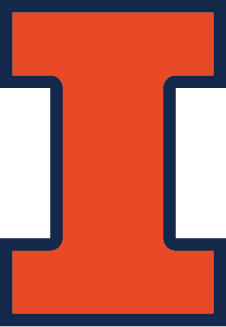 Amplifier Application			Due date: N/ASpring semester 2021			Email inquiries to alexdk2@illinois.edu The mission of the Education Justice project is to build a model college-in-prison program that demonstrates the positive impacts of higher education upon incarcerated people, the communities from which they come, the host institution, and society as a whole.Thank you for your interest in the Education Justice Project’s newsletter, The Amplifier. In the past, this has been a monthly publication of student writing about experiences before and during prison, in EJP, book reviews, editorials, commentary, creative non-fiction, cartoons, puzzles, and the EJP monthly calendar. It has been produced in Microsoft Publisher in the Danville computer lab. Incarcerated EJP students filled the positions of managing editor, assistant managing editor, copy editor, calendar editor, and production/graphics person. Attendance at weekly meetings ranges from 3-6. You can see samples of The Amplifier here. At this time, we are not accepting new members. The Amplifier has recently undergone a change in leadership. This, coupled with the challenges brought by COVID-19, make the future of the program uncertain. Until we are able to get back into the prison (or at least communicate through print correspondence) and collaborate with EJP students on what the publication will look like going forward, it would be unwise to onboard new members seeking clearance. This does not mean that there is not work being done to ensure The Amplifier returns stronger than ever, but it does limit our capacity to welcome newcomers. Hopefully, the situation will be different come Spring 2022. Please feel free to reach out to Alex Kessler @ alexdk2@illinois.edu with any questions.  